Trinidad & Tobago Manufacturers Association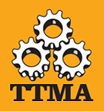 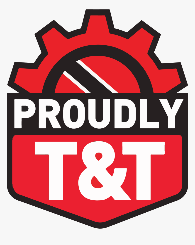 Virtual Trade Mission to Antigua and barbudaOn November 17th and 18th 2021INSTRUCTIONS:Applications are due at the TTMA no later than close of business on November 8th 2021.Total Mission Cost: TT$500 (Vat Inclusive) Per company– Full payment is required by November 8th 2021Payments may be made by cheque, cash, credit card and direct bank deposit to the Trinidad and Tobago Manufacturers’ Association.Full Name(s) of Participant Application Deadline and Final Payment by: November 8th, 2021*Please note that your company will be held liable for the expense of the setting up of B2B meetings should you wish to withdraw participation after November 8th  2021.SUBMIT APPLICATION BY:	Mail:		Trinidad and Tobago Manufacturers’ Association							42 Tenth Avenue							Barataria					Fax:		(868) 675-9000					E-mail:	tradedesk@ttma.com  or tradeassist@ttma.comAuthorized by: _______________________			Signature:________________________Date:	______________________For more Trade Mission details, Sponsorship or Advertising information please contact :Mr. Ismahieel Ali (868) 675-8862-ext 234  or tradeassist@ttma.com or Ms. Joy Francis (868) 675- 8862 ext 248 or tradedesk@ttma.com  		MISSION APPLICATIONCompany/Organization Name00Address Address Job TitlesJob TitlesJob TitlesJob TitlesE-mailE-mailWeb SiteWeb SitePhonePhoneFaxType of Organization: Mark the box that describe your organization.Type of Organization: Mark the box that describe your organization.Type of Organization: Mark the box that describe your organization.Type of Organization: Mark the box that describe your organization.Type of Organization: Mark the box that describe your organization.Type of Organization: Mark the box that describe your organization.Type of Organization: Mark the box that describe your organization.Primary Industry Sector:  Mark the box that best describe your primary industry or the industry you primarily support.Primary Industry Sector:  Mark the box that best describe your primary industry or the industry you primarily support.Primary Industry Sector:  Mark the box that best describe your primary industry or the industry you primarily support.Primary Industry Sector:  Mark the box that best describe your primary industry or the industry you primarily support.Primary Industry Sector:  Mark the box that best describe your primary industry or the industry you primarily support.Primary Industry Sector:  Mark the box that best describe your primary industry or the industry you primarily support.Primary Industry Sector:  Mark the box that best describe your primary industry or the industry you primarily support.Primary Industry Sector:  Mark the box that best describe your primary industry or the industry you primarily support.Primary Industry Sector:  Mark the box that best describe your primary industry or the industry you primarily support.ManufacturerManufacturerManufacturerManufacturerManufacturerFood and BeverageFood and BeverageFood and BeverageFood and BeverageFood and BeverageFood and BeverageFood and BeverageFood and BeverageBusiness Support ServicesBusiness Support ServicesBusiness Support ServicesBusiness Support ServicesBusiness Support ServicesInformation Technology/TelecommunicationsInformation Technology/TelecommunicationsInformation Technology/TelecommunicationsInformation Technology/TelecommunicationsInformation Technology/TelecommunicationsInformation Technology/TelecommunicationsInformation Technology/TelecommunicationsInformation Technology/TelecommunicationsDistributorDistributorDistributorDistributorDistributorClean Tech (Energy or Environmental)Clean Tech (Energy or Environmental)Clean Tech (Energy or Environmental)Clean Tech (Energy or Environmental)Clean Tech (Energy or Environmental)Clean Tech (Energy or Environmental)Clean Tech (Energy or Environmental)Clean Tech (Energy or Environmental)ConsultantConsultantConsultantConsultantConsultantChemicalsChemicalsChemicalsChemicalsChemicalsChemicalsChemicalsChemicalsFinancial ServicesFinancial ServicesFinancial ServicesFinancial ServicesFinancial ServicesConstruction/EngineeringConstruction/EngineeringConstruction/EngineeringConstruction/EngineeringConstruction/EngineeringConstruction/EngineeringConstruction/EngineeringConstruction/EngineeringService Provider (specify)Service Provider (specify)Service Provider (specify)Service Provider (specify)Cosmetics/Personal CareCosmetics/Personal CareCosmetics/Personal CareCosmetics/Personal CareCosmetics/Personal CareCosmetics/Personal CareCosmetics/Personal CareOther (specify) Other (specify) Other (specify) Other (specify) International Profile:  Mark the box(es) that pertain to your international activities.International Profile:  Mark the box(es) that pertain to your international activities.International Profile:  Mark the box(es) that pertain to your international activities.International Profile:  Mark the box(es) that pertain to your international activities.International Profile:  Mark the box(es) that pertain to your international activities.International Profile:  Mark the box(es) that pertain to your international activities.International Profile:  Mark the box(es) that pertain to your international activities.ExporterConduct some manufacturing abroad Source inputs from abroadSource inputs from abroadFDIJoint Ventures Provide a service to companies doing business abroadProvide a service to companies doing business abroadCurrently not doing any international businessCurrently not doing any international businessCurrently not doing any international businessOther (specify)Describe Organization or Product/Service:  Briefly describe the organization you represent and/or describe the product or service your organization provides.  